Карасева Е.А.  205-020-461Приложение 5Найди 10 отличий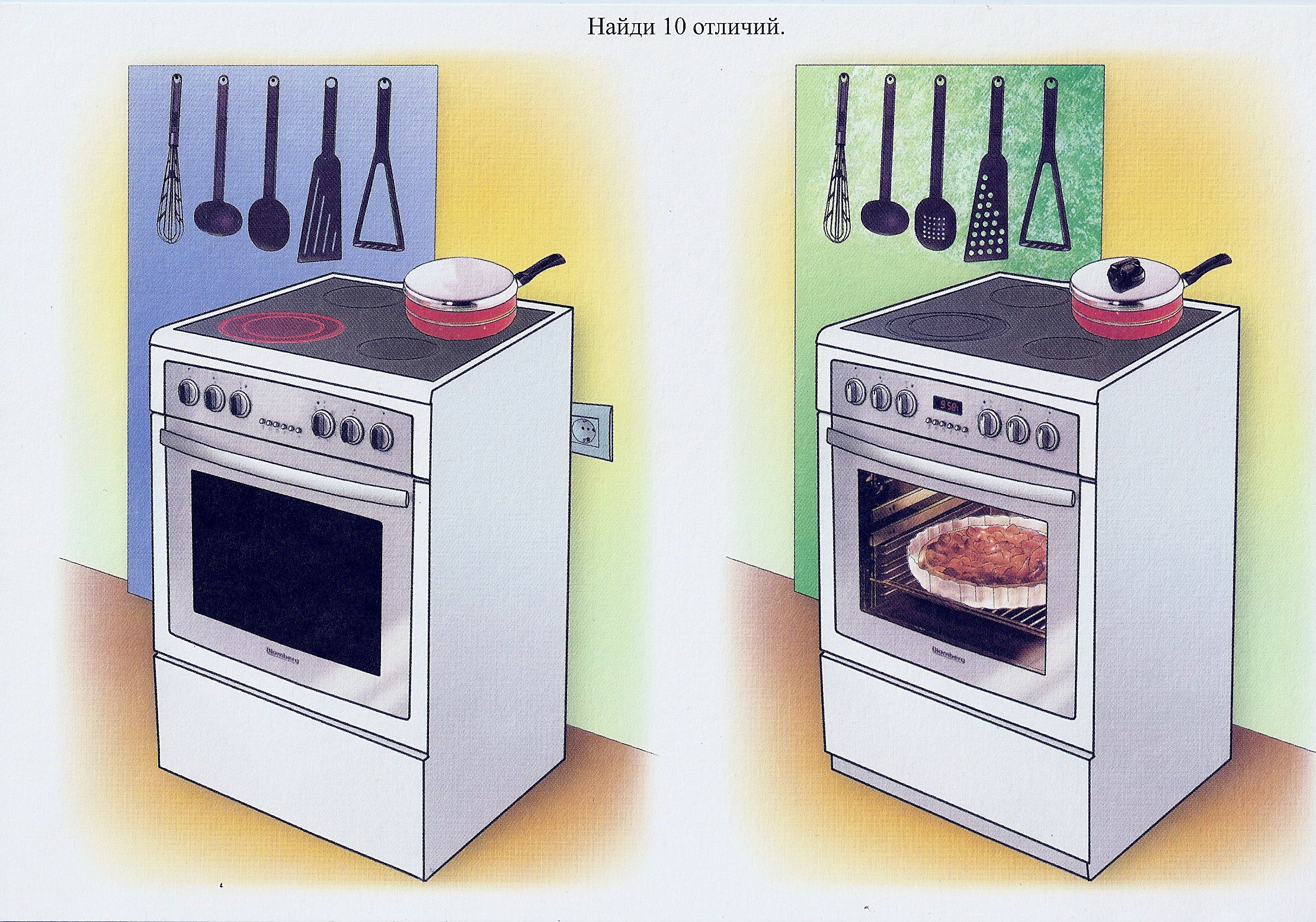 